О СВЕТООТРАЖАЮЩИХ ЭЛЕМЕНТАХ НА ОДЕЖДЕ ДОШКОЛЬНИКАКак известно, тёмное время суток является достаточно опасным не только для взрослых, но и для детей. Нехватка света или незаметный пешеход нередко становятся причинами многих дорожно-транспортных происшествий, которые могут заканчиться плачевно.К сожалению, в ночное время водители не могут моментально заметить перебегающего дорогу человека, особенно если отсутствуют какие-либо фонари или другие источники света помимо фар. В случае, если на одежде человека присутствуют светоотражающие элементы, он становится видным издалека, что значительно облегчает задачу водителей. Ещё одной особенностью светоотражателей является тот факт, что они заметны не только издалека, но и в любую погоду, даже ненастную. Будь то дождь, снег, ливень или туман данные элементы будут видны водителю, и он сможет вовремя среагировать в случае, если пешеход решит перейти дорогу. Именно поэтому эти приспособления так важны и нужны, причём не только для детей и подростков, но и для взрослых.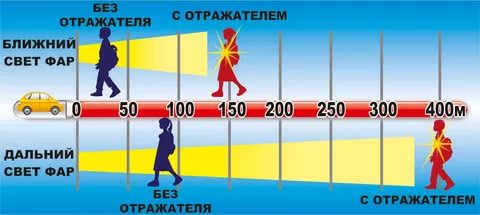 